РАБОЧАЯ ПРОГРАММАПредмет   математикаУровень общего образования основное (7-9 классы) Составители:  Иванив И.А., Савельева О.А. ,                                                          Паспорт рабочей программыСодержание учебного предмета Рациональные числа. Расширение множества натуральных чисел до множества целых. Множества целых чисел до множества рациональных. Рациональное число как отношение m/n, где m- целое число, n- натуральное число. Степень с целым показателем.Действительные числа.Квадратный корень из числа. Корень третьей степени. Запись корней с помощью степени с дробным показателем.Понятие об иррациональном числе. Иррациональность числа и несоизмеримость стороны и диагонали квадрата. Десятичные приближения иррациональных чисел.Множество действительных чисел; представление действительных чисел бесконечными десятичными дробями. Сравнение действительных чисел.Координатная прямая. Изображение чисел точками координатной прямой. Числовые промежутки.Измерения, приближения, оценки.Размеры объектов окружающего мира (от элементарных частиц до Вселенной), длительность процессов в окружающем мире. Выделение множителя- степени десяти в записи числа. Приближенное значение величины, точность приближения. Прикидки и оценка результатов вычисления.Алгебраические выражения.Буквенные выражения (выражения с переменными). Числовое значение буквенного выражения. Допустимые значения переменных. Подстановка выражений вместо переменных. Преобразование буквенных выражений на основе свойств арифметических действий. Равенство буквенных выражений. Тождество.Степень с натуральным показателем и ее свойства. Одночлены и многочлены. Степень многочлена. Сложение, вычитание, умножение многочленов. Формулы сокращенного умножения. Преобразование целого выражения в многочлен. Разложение многочленов на множители. Многочлены с одной переменной. Корень многочлена. Квадратный трехчлен; разложение квадратного трехчлена на множители.Алгебраическая дробь. Основное свойство алгебраической дроби. Сложение, вычитание, умножение, деление алгебраической дроби. Степень с целым показателем и ее свойства.Рациональные выражения и их преобразования. Доказательство тождеств.Квадратные корни. Свойства арифметических квадратных корней и их применение к преобразованию числовых выражений и вычислениям. Уравнения.Уравнение с одной переменной. Корень уравнения. Свойства числовых равенств. Равносильность уравнений.Линейное уравнение. Квадратное уравнение. Теорема Виета. Решение уравнений, сводящихся к линейным и квадратным. Примеры решения уравнений третьей и четвертой степеней. Решение дробно-рациональных уравнений.Уравнение с двумя переменными. Линейное уравнение с двумя переменными, примеры решения уравнений в целых числах.Система уравнений с двумя переменными. Равносильность систем. Системы двух линейных уравнений с двумя переменными; решение подстановкой и сложением. Примеры решения систем нелинейных уравнений с двумя переменными.Решение текстовых задач алгебраическим способом.Декартовы координаты на плоскости. Графическая интерпретация уравнения с двумя переменными. График линейного уравнения с двумя переменными; угловой коэффициент прямой; условие параллельности прямых. Графики простейших нелинейных уравнений : парабола, гипербола, окружность. Графическая интерпретация систем уравнений с двумя переменными.Неравенства.Числовые неравенства и их свойства.Неравенство с одной переменной. Равносильность неравенств. Линейные неравенства с одной переменной. Квадратные неравенства. Системы неравенств с одной переменной. Функции. Основные понятия.Зависимость между величинами. Понятие функции. Область определения функции и область значений функции. Способы задания функции. График  функции. Свойства функций, их отображение на графике. Примеры графиков зависимостей, отражающих реальные процессы.Числовые функции.Функции, описывающие прямую и обратную пропорциональные зависимости, их графики и свойства. Линейная функция, ее график и свойства. Квадратичная функция, ее график и свойства. Степенные функции с натуральными показателями 2 и 3, их графики и свойства. Числовые последовательности.Понятие числовой последовательности. Задания последовательности реккурентной формулой и формулой п-го члена.  Арифметическая и геометрическая прогрессии. Формулы п-го члена арифметической и геометрической прогрессий, суммы первых п-х членов. Изображение членов арифметической и геометрической  прогрессий точками координатной плоскости. Линейный и экспоненциальный рост. Сложные проценты.Описательная статистика.Представление данных в виде таблиц, диаграмм, графиков. Случайная изменчивость. Статистические характеристики набора данных: среднее арифметическое, медиана, наибольшее и наименьшее значения, размах. Представление о выборочном исследовании.Случайные события и  вероятность.Понятие о случайном опыте и случайном событии. Частота случайного события. Статистический подход к понятию вероятности. Событие (случайное, достоверное, невозможное). Классическое определение  вероятности. Противоположные события. Несовместные события. Равновозможность событий. Комбинаторика.Решение комбинаторных задач перебором вариантов. Комбинаторное правило умножения. Перестановки и факториал.Теоретико- множественные понятия.Множество, элемент множества. Задание множеств перечислением элементов, характеристическим свойством. Стандартные обозначения числовых множеств. Пустое множество и его обозначение. Подмножество. Объединение и пересечение множеств, разность множеств.Иллюстрация отношений между множествами с помощью диаграмм Эйлера- Венна.Наглядная геометрия.Наглядные представления о пространственных фигурах: куб, параллелепипед, призма, пирамида, шар, сфера, конус. Цилиндр. Изображение пространственных фигур. Примеры сечений. Многогранники. Правильные многогранники. Примеры разверток многогранников, цилиндра, конуса.Понятие объема; единицы объема. Объем прямоугольного параллелепипеда, куба. Геометрические фигуры.Прямые и углы. Точка, прямая, плоскость. Отрезок, луч. Угол. Виды углов, Вертикальные и смежные углы. Биссектриса угла.Параллельные и пересекающиеся прямые. Перпендикулярные прямые. Теоремы о параллельности и перпендикулярности прямых. Углы с соответственно параллельными и перпендикулярными сторонами .Перпендикуляр и наклонная к прямой.Серединный перпендикуляр к отрезку.Геометрическое место точек. Свойства биссектрисы угла и серединного перпендикуляра к отрезку.Треугольник. Признаки равенства треугольников. Медианы, биссектрисы, высоты, средние линии  треугольника. Равнобедренные и равносторонние  треугольники ; свойства и признаки равнобедренного треугольника. Неравенство треугольника. Соотношения между сторонами и углами треугольника.Сумма углов треугольника. Внешние углы треугольники. Теорема Фалеса. Подобие треугольников. Признаки подобия треугольников. Теорема Пифагора. Синус, косинус, тангенс, котангенс острого угла прямоугольного треугольника и углов от 0 до 180 градусов; приведение к острому углу. Решение прямоугольных треугольников. Основное тригонометрическое тождество. Формулы, связывающие синус, косинус, тангенс, котангенс одного и того же угла. Решение треугольников: теорема косинусов и теорема синусов. Замечательные точки треугольника.Четырехугольник. Параллелограмм, его свойства и признаки. Прямоугольник, квадрат, ромб, их свойства и признаки. Трапеция, средняя линия трапеции.Многоугольник. Выпуклые многоугольники. Сумма углов выпуклого многоугольника. Правильные многоугольники.Окружность и круг. Дуга и хорда. Сектор, сегмент. Центральный угол, вписанный угол, величина вписанного угла. Взаимное расположение прямой и окружности, двух окружностей. Касательная и секущая к окружности, их свойства. Вписанные и описанные многоугольники. Окружность, вписанная в треугольник, и окружность, описанная около треугольника. Вписанные и описанные окружности правильного многоугольника.Геометрические преобразования. Понятие о равенстве фигур. Понятие о движении: осевая и центральная симметрии, параллельный перенос, поворот. Понятие о подобии фигур и гомотетии.Построение с помощью циркуля и линейки. Основные задачи на построение: деление отрезка пополам; построение угла, равного данному; построение треугольника по трем сторонам; построение перпендикуляра к прямой; построение биссектрисы угла; деление отрезка на п равных частей.Решение задач на вычисление, доказательство и построение с использованием свойств изученных фигур.Измерение геометрических величин.Длина отрезка. Расстояние от точки до прямой. Расстояние между параллельными прямыми.Периметр многоугольника. Длина окружности. Длина дуги окружности.Градусная мера угла, соответствие между величиной центрального угла и длиной дуги окружности.Понятие площади плоских фигур. Равносоставленные и равновеликие фигуры. Площадь прямоугольника. Площадь прямоугольника, параллелограмма, треугольника, трапеции, многоугольника, круга, сектора. Соотношение между площадями подобных фигур.Решение задач на вычисление и доказательство с использованием изученных формул.Координаты.Уравнение прямой. Координаты середины отрезка. Формула расстояния между двумя точками плоскости. Уравнение окружности.Векторы.Длина вектора. Равенство векторов. Коллинеарные векторы. Координаты вектора. Умножение вектора на число, сумма векторов, разложение вектора по двум неколлинеарным векторам. Скалярное произведение векторов. Элементы логики.Определение. Аксиомы и теоремы. Доказательство. Доказательство от противного. Теорема, обратная данной. Пример и контрпример.Понятие о равносильности, следовании, употребление логических связок если…, то…, в том и только в том случае, и , или.Математика в историческом развитии.История формирования понятия числа: натуральные числа, дроби, недостаточность рациональных чисел для геометрических измерений, иррациональные числа. Старинные системы записи чисел. Дроби в Вавилоне, Египте, Риме. Открытие десятичных дробей, Старинные системы мер. Десятичные дроби и метрическая система мер. Появление отрицательных чисел и нуля. Л.Магницкий. Зарождение алгебры в недрах арифметики. Ал-Хорезми. Рождение буквенной символики. Ф. Виет. История вопроса о нахождении формул корней алгебраических уравнений, неразрешимость в радикалах уравнений степени, большей четырех. Н. Тарталья, Дж. Кардано, Н.Х. Абель, Э. Галуа.От землемерия к геометрии. Пифагор и его школа.Фалес. Архимед. Построение правильных многоугольников. Трисекция угла. Квадратура круга. Удвоение куба. Золотое сечение. «Начала» Евклида. Л.Эйлер. Н.И. Лобачевский. История пятого постулата.Изобретение метода координат, позволяющего переводить геометрические объекты на язык алгебры. Р.Декарт и П.Ферма. Примеры различных систем координат на плоскости.Задачи Леонардо Пизанского (Фибоначчи) о кроликах, числа Фибоначчи. Задача о шахматной доске.Истоки теории вероятностей: страховое дело, азартные игры. Б. Паскаль, Я.Бернулли, А.Н.Колмогоров.Тематическое планирование (математика, 7 класс, модуль алгебра)Тематическое планирование (математика, 7 класс, модуль геометрия) Тематическое планирование (математика, 8 класс, модуль алгебра)               Тематическое планирование (математика, 8 класс, модуль геометрия)              Тематическое планирование (математика, 9 класс, модуль алгебра)                               Тематическое планирование (математика, 9 класс, модуль геометрия)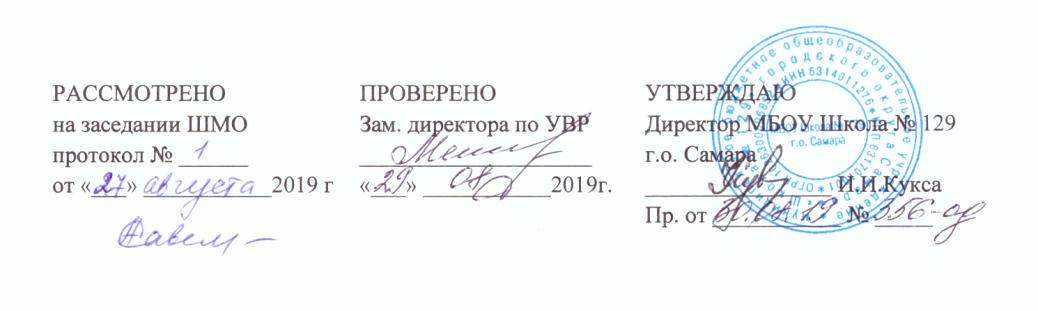 Класс 7-9Образовательная областьМатематика и информатикапредметматематикаУровень программыбазовыйКоличество часов в неделю7кл.-68кл.-69кл.-6Количество часов в год7кл.-2048кл.-2049кл.-204Рабочая программа составлена в соответствии с требованиямиФГОС ОООРабочая программа составлена на основе программыВ.Ф. Бутузов. Геометрия. Рабочая программа к учебнику Л.С.Атанасяна и других. 7-9классы. М.:Просвещение.2015Т.А.Бурмистрова. Алгебра. Сборник рабочих программ. 7-9 классы.- М.: Просвещение.2014учебникМордкович А.А. Алгебра.7 кл. М.: Дрофа, 2015                                                              Мордкович А.А. Алгебра. 8 кл.М.: Дрофа, 2015                                                           Мордкович А.А. Алгебра. 9 кл.М.: Дрофа, 2015                                                            Атанасян Л.С., Бутузов В.Ф., Кадомцев С.Б. и др. Геометрия 7-9 кл., М.: Просвещение, 2017№п/п                                         Тема Колич. часовГл.1Математический язык. Математическая модель171-3Числовые и алгебраические выражения34,5Что такое математический язык26-8Что такое математическая модель39-12Линейное уравнение с одной переменной 413, 14Координатная прямая215, 16Данные и ряды данных217Контрольная работа по теме «Математический язык. Математическая модель»1Гл.2Линейная функция1818-20Координатная плоскость321-24Линейное уравнение с двумя переменными 425-28Линейная функция 429, 30Линейная функция y=кх231, 32Взаимное расположение графиков линейных  функций233,34Упорядоченные ряды данных. Таблицы распределения.235Контрольная работа по теме «Линейная функция»1Гл.3Системы двух линейных уравнений с двумя переменными1636-37Основные понятия о системах уравнений238-40Метод подстановки341-43Метод алгебраического сложения344-48Системы двух линейных уравнений с двумя переменными как математические модели реальных ситуаций549, 50Нечисловые ряды данных251Контрольная работа по теме «Системы двух линейных уравнений с двумя переменными»1Гл.4Степень с натуральным показателем и ее свойства1152, 53Что такое степень с натуральным показателем254Таблица основных степеней155-57Свойства степени с натуральным показателем358, 59Умножение и деление степеней с одинаковыми показателями260Степень с нулевым показателем161, 62Составление таблиц распределений без упорядочивания данных2Гл.5Одночлены. Операции над одночленами1163,64Понятие одночлена. Стандартный вид одночлена265, 66Сложение и вычитание одночленов267, 68Умножение одночленов. Возведение одночлена в степень269, 70Деление одночлена на одночлен271, 72Частота результата. Таблица распределения частот273Контрольная работа по теме «Одночлены. Операции над одночленами» 1Гл.6Многочлены. Операции над многочленами1974-75Многочлены. Основные понятия276, 77Сложения и вычитания многочленов278, 79Умножение многочлена на одночлен280-82Умножение многочлена на многочлен383-87Формулы сокращенного умножения588, 89Деление многочлена на одночлен290, 91Процентные частоты. Таблицы распределения частот в процентах.292Контрольная работа по теме «Многочлены. Арифметические операции над многочленами»1Гл.7Разложение многочленов на множители2193Что такое разложение многочлена на множители и зачем оно нужно194, 95Вынесение общего множителя за скобки296-98Способ группировки399-102Разложение многочленов на множители с помощью формул сокращенного умножения4103-105Разложения многочлена на множители с помощью комбинаций различных приемов3106, 107Группировка данных2108Контрольная работа по теме «Разложение многочленов на множители»1109-111Сокращение алгебраических дробей3112, 113Тождества2Гл.8Функция y=x213114-117Функция y=x2 4118, 119Графическое решение уравнений2120-123Что означает в математике запись y=f(x)4124,125Группировка данных2126Контрольная работа по теме «Функция y=x2»1Обобщающее повторение 10127Линейная функция1128Система двух линейных уравнений с двумя переменными1129Свойства степени с натуральным показателем1130Операции над многочленами1131Разложение многочленов на множители1132Итоговая контрольная работа1133- 136Обобщающее повторение4№п/п                                             Тема Колич. часовГл.1 Начальные геометрические сведения101Прямая и отрезок12Луч и угол13Сравнение отрезков и углов14,5Измерение отрезков26Измерение углов17,8Перпендикулярные прямые29Решение задач110Контрольная работа по теме «Начальные геометрические сведения»1Гл.2 Треугольники1711-13Первый признак равенства треугольников314-16Медианы, биссектрисы и высоты треугольников317-20Второй и третий признаки равенства треугольников421-23Задачи на построения324-26Решение задач327Контрольная работа по теме «Треугольники»1Гл.3 Параллельные прямые1328-31Признаки параллельности двух прямых432-36Аксиома о параллельных прямых537-39Решение задач340Контрольная работа по теме «Параллельные прямые»1Гл.4Соотношения между сторонами и углами треугольника1841-42Сумма углов треугольника243-45Соотношения между сторонами и углами треугольника 346Контрольная работа по теме «Соотношения между сторонами и углами треугольника»147-50Прямоугольные треугольники451-54Построение треугольника по трем элементам455-57Решение задач358Контрольная работа по теме «Построение треугольника по трем элементам»1Повторение. Решение геометрических задач.1059-60Треугольники 261-63Признаки равенства треугольников364-66Параллельные прямые367-68Соотношения между сторонами и углами треугольника2№п\п                                      темаКол. часГл.1Алгебраические дроби291,2Основные понятия23-5Основное свойство алгебраической дроби36-8Сложение и вычитание алгебраических дробей с одинаковыми знаменателями39-13Сложение и вычитание дробей с разными знаменателями514Контрольная работа по теме «Сложение и вычитание алгебраических дробей»115-18Умножение и деление алгебраических дробей. Возведение алгебраической дроби в степень 419-21Преобразование рациональных выражений322-24Первые представления о решении рациональных уравнений325,26Степень с отрицательным целым показателем227,28Перебор вариантов, дерево вариантов229Контрольная работа по теме «Алгебраические дроби»1Гл.2Функция у=. Свойства квадратного корня2530,31Рациональные числа232-34Понятие квадратного корня из неотрицательного числа335,36Иррациональные числа237,38Множество действительных чисел239,40Функция у=, ее свойства и график241-43Свойства квадратных корней344-47Преобразование выражений, содержащих операцию извлечения квадратного корня448Контрольная работа по теме «Свойства квадратного корня»149-52Модуль действительного числа, график функции у=/х/, =/х/453,54Простейшие комбинаторные задачи2Гл.3Квадратичная функция. Функция у=к/х2455-57Функция у=к,ее свойства и график358-60Функция у=к/х, ее свойства и график361Контрольная работа по теме «Свойства и графики функций  у=к и у=к/х»162-64Параллельный перенос графика функции (вправо, влево)365,66Параллельный перенос графика функции (вверх, вниз)267-69Параллельный перенос графика функции370-73Функция у=ах2+вх+с, ее свойства и график474,75Графическое решение квадратных уравнений276,77Организованный перебор вариантов. Простейшие вероятностные задачи278Контрольная работа по теме «Параллельный перенос графика функции. Функция у=ах2+вх+с»1Гл.4Квадратные уравнения2479,80Основные понятия281-83Формулы корней квадратных уравнений384-86Рациональные уравнения387-90Рациональные уравнения как математические модели реальных ситуаций (текстовые задачи)491,92Еще одна формула корней квадратного уравнения293-95Теорема Виета. Разложение квадратного трехчлена на линейные множители396-98Дерево вариантов. Простейшие вероятностные задачи399Контрольная работа по теме «Квадратные уравнения»1100-102Иррациональные уравнения3Гл.5Неравенства18103-105Свойства числовых неравенств3106-108Исследование функций на монотонность3109,110Решение линейных неравенств2111-113Решение квадратных неравенств3114Контрольная работа по теме «Неравенства»1115,116Приближенные значения действительных чисел, погрешность приближения, приближение по недостатку и избытку2117Стандартный вид числа1118-120Простейшие комбинаторные и вероятностные задачи3Обобщающее повторение 16121-122Действия с алгебраическими дробями2123Свойства квадратных корней1124Графики и свойства функций1125Квадратные уравнения1126-127Линейные и квадратные неравенства2128Итоговая контрольная работа1129-131Элементы комбинаторики3132-136Обобщающее повторение курса 8 класса5№п/п                     ТемаКол. часГл.5Четырехугольники141,2Многоугольники23-8Параллелограмм и трапеция69-12Прямоугольник, ромб, квадрат413Решение задач114Контрольная работа по теме «Четырехугольники»1Гл.6Площадь1415,16Площадь многоугольника217-22Площади параллелограмма, треугольника и трапеции623-25Теорема Пифагора326,27Решение задач228Контрольная работа по теме « Площадь. Теорема Пифагора»1Гл.7Подобные треугольники1929,30Определение подобных треугольников231-35Признаки подобия треугольников536Контрольная работа по теме « Признаки подобия треугольников»137-43Применение подобия к доказательству теорем и решению задач744-46Соотношения между сторонами и углами прямоугольного треугольника347Контрольная работа по теме « Применение подобия к решению задач»1Гл.8Окружность1748-50Касательная к окружности351-54Центральные и вписанные углы455-57Четыре замечательные точки треугольника358-61Вписанная и описанная окружности462,63Решение задач264Контрольная работа по теме « Окружность»165-68Повторение. Решение задач4№п/пТемаКол. часГл.1Рациональные неравенства и их системы201-3Линейные и квадратные неравенства (повторение)34-9Рациональные неравенства610-13Множества и операции над ними414-19Системы рациональных неравенств620Контрольная работа по теме «Рациональные неравенства и их системы»1Гл.2Системы уравнений2021-26Основные понятия627-33Методы решения систем уравнений734Контрольная работа по теме «Методы решения систем уравнений»135-40Системы уравнений как математические модели реальных ситуаций (текстовые задачи)6Гл.3Числовые функции3141-45Определение числовой функции. Область определения. Область значений функции.546Контрольная работа по теме «Числовые функции»147-49Способы задания функции350-54Свойства функций555-57Четные и нечетные функции358Контрольная работа по теме «Свойства функций»159-62Функции у=хn , n є N, их свойства и графики463-66Функции у=х-n , n є N, их свойства и графики467-70Функции , их свойства и графики471Контрольная работа по теме «Функции у=хn  , у=х-n,   , их свойства и графики»1Гл.4Прогрессии2272-77Числовые последовательности678-84Арифметическая прогрессия785-92Геометрическая прогрессия893Контрольная работа по теме «Прогрессии»1Гл.5Элементы комбинаторики, статистики и теории вероятностей2394-99Комбинаторные задачи6100-104Статистика- дизайн информации5105-111Простейшие вероятностные задачи7112-115Экспериментальные данные и вероятности событий4116Контрольная работа по теме «Элементы комбинаторики, статистики и теории вероятностей»1Обобщающее повторение курса 7-9 классов.20117Анализ диаграмм, таблиц, графиков1118Числа, вычисления и алгебраические выражения1119-120Уравнения, неравенства и их системы2121Арифметическая и геометрическая прогрессии1122-123Текстовые задачи2124-125Функции и их свойства. Графики функций2126Итоговая комплексная контрольная работа1127-136Обобщающее повторение10№п/пТемаКол.часГл. 9Векторы81-2Понятие вектора23-5Сложение и вычитание векторов36-8Умножение вектора на число. Применение векторов к решению задач3Гл.10Метод координат109-10Координаты вектора211-12Простейшие задачи в координатах 213-15Уравнения окружности и прямой316-17Решение задач218Контрольная работа  по теме " Векторы. Метод координат"1Гл.11Соотношения между сторонами и углами треугольника. Скалярное произведение векторов.1119-21Синус, косинус, тангенс, котангенс угла322-25Соотношения между сторонами и углами треугольника426-27Скалярное произведение векторов228Решение задач129Контрольная работа по теме " Соотношения между сторонами и углами треугольника"1Гл.12Длина окружности и площадь круга1230-33Правильные многоугольники434-37Длина окружности и площадь круга438-40Решение задач341Контрольная работа  по теме " Длина окружности и площадь круга"1Гл.13Движения842-44Понятие движения345-47Параллельный перенос и поворот348Решение задач149Контрольная работа по теме "Движения"1Гл.14Начальные сведения из стереометрии850-53Многогранники454-57Тема и поверхности вращения458-59Об аксиомах планиметрии2Повторение. Решение задач960-61Практические задачи по геометрии262-64Решение задач по теме «Треугольники, четырехугольники»365-66Решение задач по теме «Окружность и круг»267-68Решение задач по теме «Площадь»2